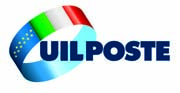 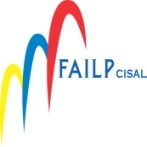 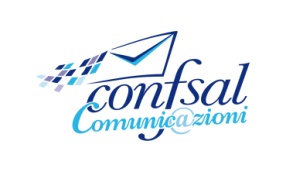 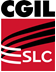 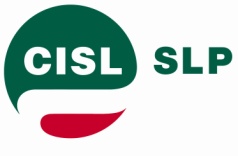 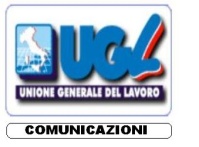 Poste Italiane S.p.A.Risorse Umane e Org.ne – R.I.Resp.le Daniele Giovanni NardoneViale Europa 17500144                          ROMARoma, 20 luglio 2015	Oggetto: richiesta consegna graduatorie trasformazione part-time/full-time.	Lo scorso 12 giugno abbiamo sottoscritto un verbale di intesa sulla riorganizzazione di MP, riguardante la revisione e il superamento della rete fisica di Poste Impresa, l’evoluzione della struttura commerciale retail di Area Territoriale/Filiale e l’evoluzione dei servizi al cliente.	Tra le varie iniziative previste, si è ritenuto opportuno inserire un piano di trasformazione da Part-time a Full-Time di 480 unità su tutto il territorio nazionale. Per rendere chiaro e trasparente il percorso di trasformazione, si è convenuto di dare la possibilità a tutti gl’interessati di poter aderire ex- novo, alla  clausola elastica, riaprendone i termini per la sottoscrizione. 	Siamo costretti a constatare, che a tutt’oggi, sui vari territori non sono ancora  state consegnate e  rese pubbliche le graduatorie di trasformazione. 	Siamo pertanto a chiedervi di attivare con urgenza la suddetta iniziativa.	Cordiali salutiLE SEGRETERIE NAZIONALISLP- CISL               SLC- CGIL             UILPOSTE-UIL            FAILP-CISAL             CONFSAL  COM           UGL-COM   M. Petitto            M.Cestaro            M. Vannoli             W. De Candiziis            R..Gallotta               S.Muscarella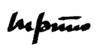 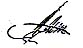 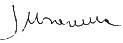 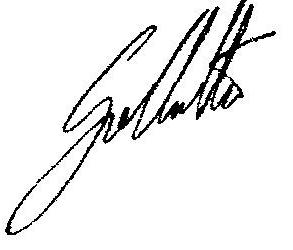 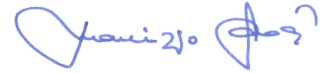 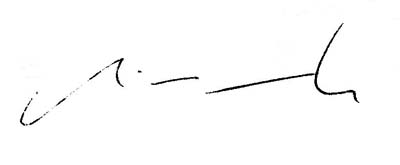 